POSLANECKÁ SNĚMOVNA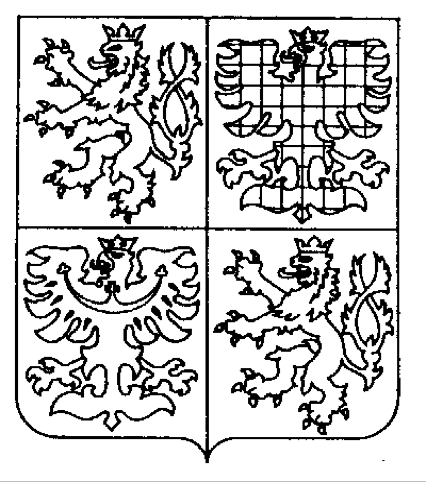 Jiří BláhaSněmovní 1, 118 26 Praha 1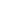 Vás ve spolupráci s Ministerstvem dopravy a Asociace emisních techniků a opravářů zve na konferenci s názvemDeregulace počtu stanic technické kontroly:Zjednodušení, nebo ztráta kontroly?Konference se bude konat 18. září 2019 od 13:00 do 15:00Pohoštění bude zajištěnoMinisterstvo dopravy zpracovalo návrh novely zákona č. 56/2001 Sb., která předpokládá zrušení regulace počtu stanic technické kontroly a ustanovení o předepsané délce kontrolní linky. Technické kontroly jsou silně regulovaným odvětvím, založeným na přenesení působnosti státu, který pověřil na základě určitých pravidel soukromé subjekty k výkonu státní správy. V současné době je provozováno cca 374 stanic technické kontroly. Stávající zákonná úprava je postavena na principu regulace počtu stanic technické kontroly podle kapacitní potřeby v daném území. Protože je kapacita pokrytí správních obvodů stanic technické kontroly naplněna, nemohou vzniknout nové stanice. Dalším omezením pro vznik stanice technické kontroly je požadavek na minimální délku kontrolní linky majitelů autoservisů.  Tyto opatření jsou dlouhodobě kritizovány ze strany majitelů autoservisů, kteří upozorňují na uzavřenost trhu a absenci férového konkurenčního podnikatelského prostředí. Naopak současní provozovatelé stanic technické kontroly pokládají regulace za přínosnou a upozorňují, že na rozdíl od běžných autoservisů mají zakázáno provádět jiné činnosti. Požadavek na deregulaci počtu stanic považují za problematický. Argumentují tím, že kontroly v servisech nemohou být objektivní, a proto bude docházet ke střetu zájmů. PROGRAMÚvodní slovo13:00 - 13:10 	Úvodní slovo                             Jiří Bláha Budoucí podoba STK?13:10 – 13:30    Novela zákona č. 56/2001 Sb., o podmínkách provozu vozidel na pozemních                              komunikacích                           Vladimír Kremlík, ministr dopravy, Ministerstvo dopravy ČR13:30 - 13:45    Zástupce autoservisů                       Libor Fleischhans, Asociace emisních techniků a opravářů            13:45 - 14:00	Zástupce provozovatelů stanic STK (profesní komora STK)14:00 – 15:00    Moderovaná diskuze